BorsecPensiunea: Vila Riki 3*Tarife CAZARE , total 22 camere ( capacitate 44persoane + 6cu pat suplimentar) + 1 apartament:*Tarifele sunt valabile pe toata perioada  cu exceptia ofertelor speciale si a sarbatorilor legale.RESTAURANT/BARMeniu: à la carte - pana la ridicarea restrictiilor servirea se va face in regim room service sau takeaway.Oferim servicii de catering pentru turistii cazati la alte unitati din localitate. Preturi practicate: Mic dejun 15-20 lei - Pranz 30-45 lei - Cina 25-35 leiPACHETE TURISTICE:SEJUR ROMANTIC 900 lei (vineri – duminica) - 2 persoane2 nopti cazare in apartament dotat cu jacuzzi, dispozitiv aromoterapie,Mic dejun inclus10% discount la restaurant si bar1 sauna gratuit, cabina cu hidromasaj1 masaj de relaxare gratuit1 cina romanticaVACANTA IN FAMILIE 1.120 lei (luni – vineri) – familie + 1 copil4 nopti cazare in camera dublaPat suplimentar GRATUIT pentru copilMic dejun inclus10% discount la restaurant si barLoc de joaca pentru copii GRATUITFisa cont pentru cina 400 lei/sejurDACA SE OPTEAZA PENTRU WEEKEND – se achita un supliment de 150 leiZILE DE VACANTA GRATUITE CAZARE CU MIC DEJUN INCLUS2 + 1 gratuitate camera – 410 lei3 + 1 gratuitate camera – 600 lei CAZARE CU DEMIPENSIUNE2 + 1 gratuitate camera -  590 lei3 + 1 gratuitate camera – 840 leiTarifele sunt pentru doua persoane / ( duminica – joi) Ofertele nu sunt valabile de sarbatorile legaleOferta este in limita camerelor disponibile. SEJUR #minim4nopti DEMIPENSIUNE	- 1.040 lei (luni – vineri)Camera dubla sau twinMic dejunFisa cont 400lei/sejurPachetul include acces gratuit la jocurile: darts, baschet, ping pong, tenis/ badmintonAcces la gratar/ gratuit lemneLoc de joaca pentru copii GRATUITSEJUR #weekend DEMIPENSIUNE - 560 lei (vineri – duminica)Camera dubla sau twinMic dejun continentalFisa cont 240lei/sejurAcces la gratar/ gratuit lemnePachetul include acces gratuit la jocurile: darts, baschet, ping pong, tenis/ badmintonLoc de joaca pentru copii GRATUITCONFERINTE, SEDINTE, TEAMBUILDINGServicii de cazare – 22 camere. ( la cerere - 15 paturi suplimentare)Servicii de masa ( restaurant/bar) – (Organizare masa festiva, masa tip bufet suedez, cine/seri tematice)Inchiriere sala / echipamente (proiector, ecran proiectie, flip chart, sistem sonorizare audio)Conexiune wifi gratuit TV cablu digitalFrigider in fiecare cameraParcare gratuita supravegheata videoCurte exterioara (acces la foisoare, spatiu pentru recreere, meditatie, exercitii fizice, ping pong, darts, baschet, badmington)Apartamentul V.I.P. are următoarele facilităţi: în dormitorul matrimonial cadă tip Jacuzzi,  living-ul având o finisare deosebită asigură un confort special. Poate găzdui până la 4 persoane ( 2 adulti si 2 copii) făra achitarea unui tarif suplimentar.Pensiunea dispune de:încălzire centrală independentabalcon sau terasăinternet wireless 2 restaurante cu specific traditional si internaţionalbar de zi în ambele restauranteping pong jocuri de carti, rummy, etc.grill si foisorterasăContra cost se oferă următoarele servicii:servicii de masaj, cosmetica la cerere saunăspalatorie, calcătorieconvorbiri telefonice interne şi internationalinchirieri echipamente sportiveplimbări de agremenet (trăsură, sanie)circuite turisticeparcare oferită gratuit clientilor hotelului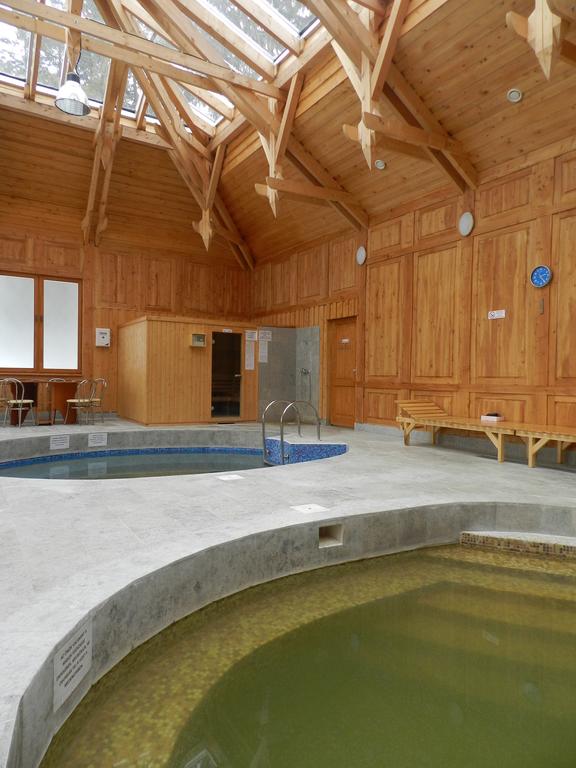 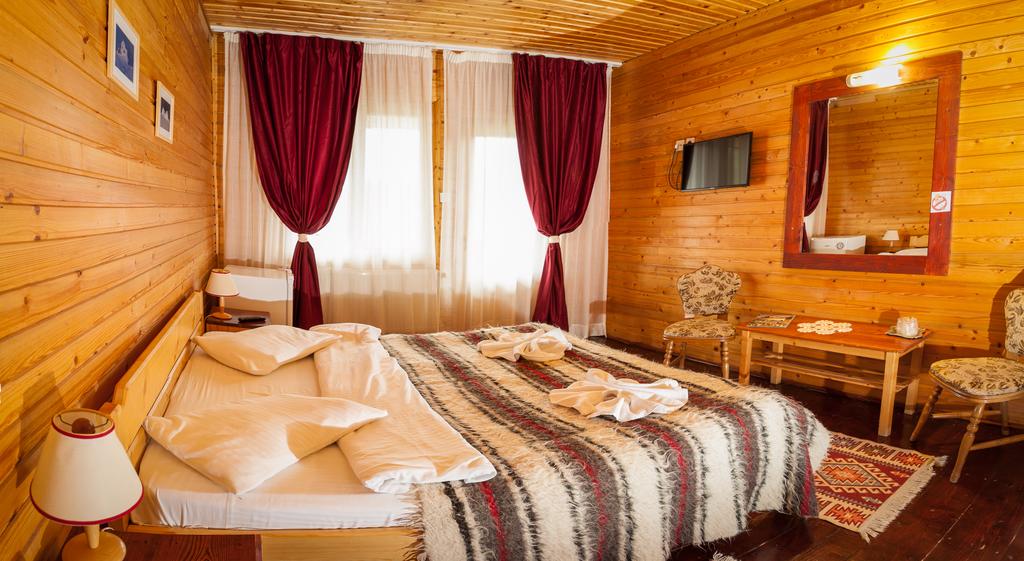 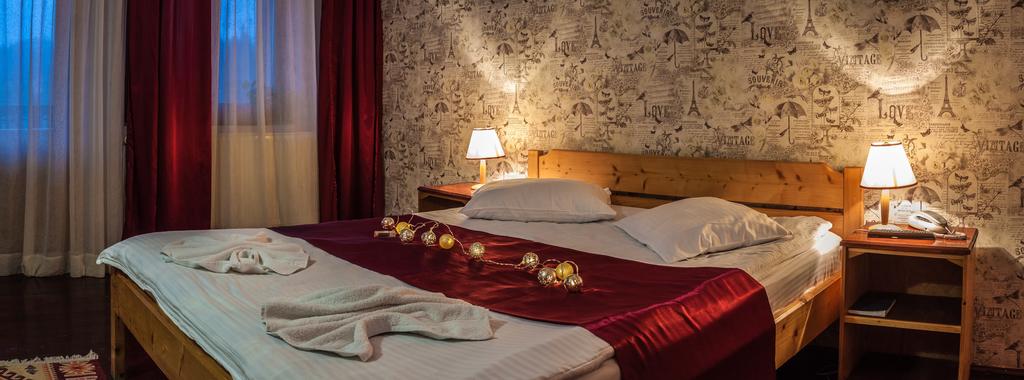 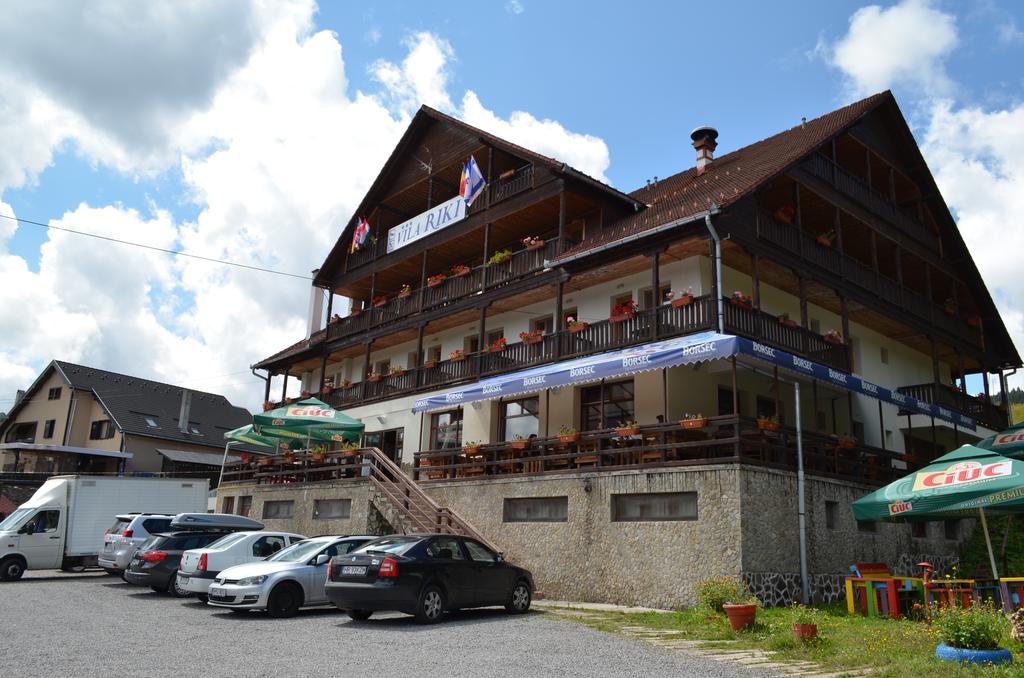 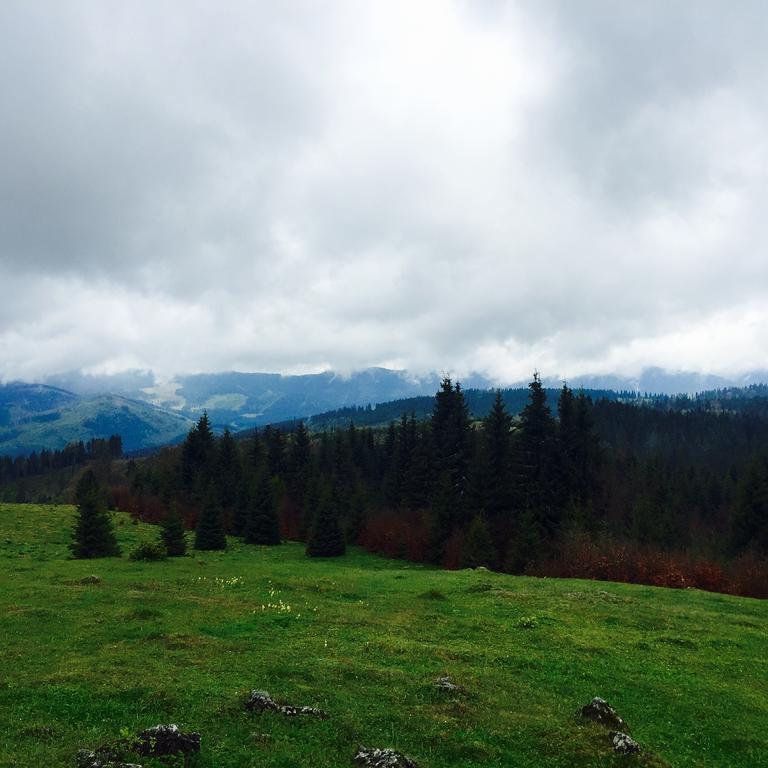 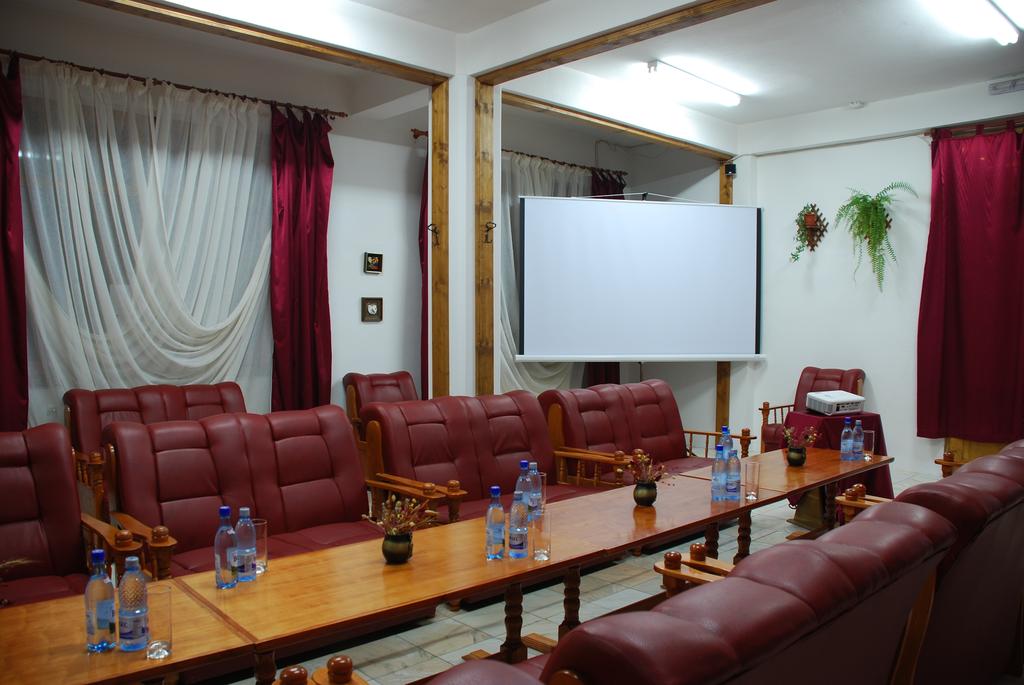 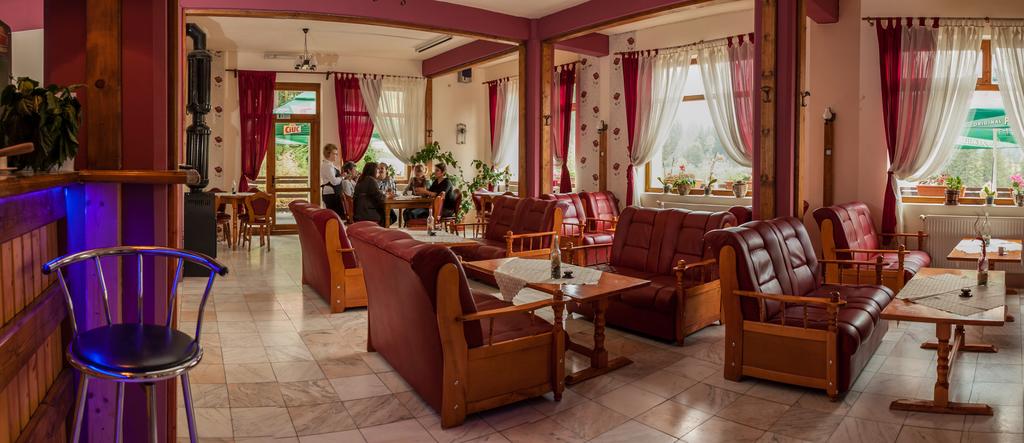 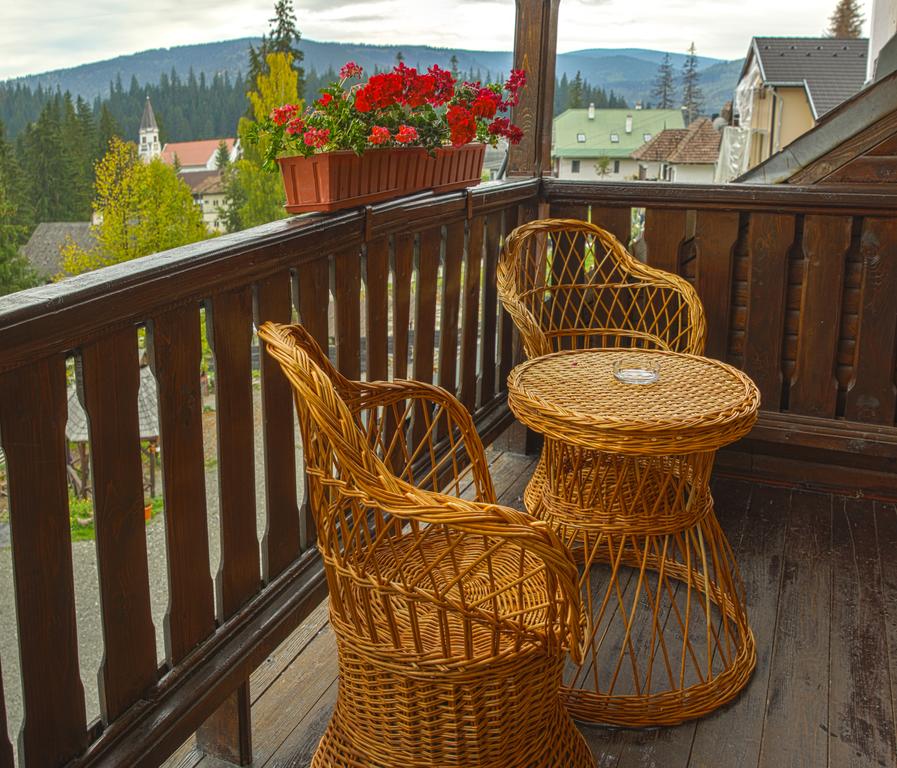 Vila Riki este o vilă în stil romantic - montan în stațiunea Borsec, renumită pentru ospitalitate. Aceasta pune la dispoziție 22 de camere si un apartament, un restaurant  românesc, bar, terase, foisoare, camere dotate cu TV prin cablu si WiFi gratuit, frigider in fiecare camera, parcare proprie supravegheata video, facilitati de wellness (sauna, masaj), facilitati de recreere (exercitii fizice, meditatie, darts, baschet, ping pong, tenis/ badminton, servicii de inchiriere biciclete). La un cost suplimentar, proprietatea oferă un serviciu de transfer de la gara Topliţa, situată la 30 de minute de mers cu maşina. La 300 de metri există o staţie de autobuz.Se oferă mâncăruri preparate cu produse locale proaspete şi o gama variata de bauturi.Servicii gratuite: păstrarea valorilor; depozitarea bagajelor; trezirea la ora solicitată; comenzi taxi; parcare supravegheata video; loc de joaca pentru copii; wifi gratuit; furnizarea de informatii privind evenimentele organizate in statiune si imprejurimi, starea vremii, zone de agrement, trasee turistice; room service; mic dejun to goServicii contra cost: sauna + cabina hidromasaj; masaj de relaxare; inchiriere auto; inchiriere biciclete; servicii de spalat si calcat haine.La cerere se pot organiza: gratar, foc de tabara, seara dansanta, masa festiva.Cuplurile apreciază în mod deosebit această locaţie. I-au dat scorul 10 pentru un sejur de 2 persoane.Pentru bussiness: sedinte, team buildinguri, prezentari, sala de conferinta cu maxim 60 de locuri, dotata cu videoproiector, ecran de proiectie, flipchart, este disponibila pe tot parcursul anului.OFERTA STATIUNIIBORSEC - cea mai veche statiune balneo-climaterica din Romania TRATAMENT SI RELAXAREÎn Borsec există peste 15 izvoare de apă minerală carbogazoasă naturală, având compoziţie chimică apropiată, stabilă în timp şi debite variabile. Dintre acestea sunt 5 izvoare a căror apă se îmbuteliază.Apele izvoarelor sunt foarte bune în afecţiuni ale sistemului circulator, afecţiuni ginecologice, afecţiuni neuritice, diferite boli ale rinichilor, afecţiuni ale sistemului endocrin, diabet şi altele.Se pot face cure interne prin consumul direct a apei minerale, masaje hidroterapeutice, electroterapie, mofete.Principalele izvoare din Borsec sunt:Izvorul Principal nr. 1Izvorul 2/ Republica/ ErzsébetIzvorul Boldizsár/Madonna/Horia (Izvorul 3) – debit de 6.600 l/zi; apă carbogazoasă, bicarbonată, mixtă; conţine: Calciu, Magneziu, Sodiu; indicaţii: gastrită hiperacidă, constipaţii uşoare, piatră la rinichi şi ficat, albuminuri, neferite cornicIzvorul nr. 4Izvorul László/Cloşca (Izvorul 5) – debit de 5.100 l/zi; apă carbogazoasă, carbonată, mixtă; conţine: Calciu, Magneziu, Sodiu; indicaţii: gastrită hipoacidă, colite cronice, litoză cronică urică şi oxală, obezitate, artrism (boală hipertensivă).Izvorul Kossuth (Izvorul 10) – debitul este în scădere; indicaţii: gastrită hipoacidă, boala ulceroasă, hipocalcemii.Izvorul Petőfi (Izvorul 11) – debit de 900 l/zi; apă carbogazoasă, bicarbonată, mixtă; conţine: Calciu, Magneziu, Litiu, Sodiu; indicaţii: gastrită hiperacidă; hipocalcemie, insuficienţă paratiroidianăIzvorul străvechi/ Osforrás/ DöglesztiIzvorul CaprelorErdei/József főherceg/Károly/Bălcescu – nu este captat.Izvorul Lázár/ Crişan (izvorul 6) – apă bicarbonată calcică, magneziană, sodică, carbogazoasă, hipotonă, uşor sulfuroasă; indicaţii: ameliorează gastritele hiperacideIzvorul Pierre Curie – aflat la o distanţă de cca 1800 m de centrul staţiunii, este izvorul cu cea mai radioactivă apă minerală din staţiunePe lângă numeroasele izvoare de apă minerală, în prezent se pot face tratamente şi la cele două băi din staţiune: Baia O-Saros şi Baia tradiţională din Poiana Zânelor.Mofeta - indicata in boli cardiovasculare (arteriopatii periferice, arterite berger, tromboflebite trombangeită obliterantă, venopatii, ulcere de gambă), sechele după infarct miocardic acut dacă aceata nu a avut un debut dramatic, sechele după accidente vasculare cerebrale, hipertensiune arterială stadiul I şi II, valvulopatii reumatismale fără tulburări hemodinamice, reumatisme cronice degenerative articulare sau subarticulare, scop profilactic la persoanele cu risc cardiovascular (hipertensivi, nivel crescut al colesterolului, fumători, sedentari cu factori ereditari), efecte benefice în impotenţa sexuală.TURISM MONTANMuntii Faget - Din centura Borsecului coborâm de-a lungul pădurii pe un drum înierbat până la intersecţia cu pârâul Cupelor. Urmărim cursul acestuia, pe un drum forestier bine conturat, până în satul Valea Cupelor unde ne intersectăm cu drumul 174B şi o luăm la stânga pe Valea Bistricioarei. Odată ajunşi la casa de vânătoare Bistricioara o luăm la stânga pe valea Ţifrei traversând pârâul Bistriciora pe un pod de lemn. Continuăm pe drumul forestier de-a lungul pârâului Ţifrei 1,5 km, după care traseul traverseaza în stânga pârâul urmând o urcare susţinută până pe creasta Piciorului Mezovezului. De aici poteca urmăreşte creasta până în luminişul de sub Bîtca Mezoveşti unde ne intersectăm cu traseul de creastă PA. Urmărim linia pădurii către Vf. Mezovezul Mic pe care-l ocolim prin stânga printre brazii tineri. Marcajul ne trece prin Poiana Mezoveşti, iar după 2 km ajungem la Vf. Făget sub care ne intersectăm cu BA la un refugiu montan.Rezervaţia Naturală Scaunul Rotund a fost înfiinţată în anul 1995 şi prezintă componente complexe din punct de vedere geomorfologic, geologic, peisagistic, carstic şi botanic, având drept scop principal protecţia depozitelor de travertin, dar si a biodiversităţii biologice.Zona carstică „SCAUNUL ROTUND” este cea mai importantă depunere de travertin din ţară cu formaţiuni carstice şi doline: „PEŞTERA CU STALACTITE”, „GROTA URŞILOR” şi„PEŞTERA DE GHEAŢĂ”.Zona are o suprafaţă de 70 ha.Depozitul masiv de travertin este de vârstă cvaternară, cu o grosime de cca. 100 m, care a luat naştere prin precipitare din apele minerale bicarbonatate calcice şi magneziene.O caracteristică a sitului o reprezintă prezenţa unor activităţi postvulcanice de tip mofetic, prin emanarea bioxidului de carbon şi a hidrogenului sulfurat.Obiectivele principale ale rezervaţiei Dealul Scaunul Rotund (Kerek-szék domb, Round Seat Hill) sunt Poiana Zânelor (Tündérkert, Fairy Glade, conţinând un ansamblu de izvoare minerale şi băi de picioare), Grota (Peştera) Urşilor, Peştera cu Stalactite (Cseppkőbarlang, sau Peştera Scaunul Rotund, în vârful dealului), Peştera de Gheaţă (Jégbarlang), Izvorul Străvechi (Ősforrás, acum fără apă, doar mofetă) şi cele două cariere de travertin, având activitatea sistată.Rezervaţia botanică „HÁRMASLIGET” – este o poiană mlăştinoasă de cca 2 ha, situată în zona staţiunii în care se găsesc specii rare, cu ar fi mesteacănul pitic (Betula humilis), care este un relict glaciar.Puncte de BELVEDERE: Muntele Becheci a fosrt denumit "muntele sfânt" timp de secole. Azi este punctu de belvedere favorit a turiştilor.Top 10 atractii turistice:Izvoarele de apă minerală carbogazoasăZona carstică Scaunul RotundPoiana ZânelorPeştera Scaunul RotundPeştera de GheaţăPeştera de la Izvorul VechiGrota UrşilorCetatea BufniţelorRezervaţia Botanică HármasligetPăduri de conifere şi foioaseBaza de agrement SPERANTA: - pune la dispozitie partie de bob de vara si iarna ski, patinoarTRASEE CICOTURISTICE: "Există trasee scurte de 3 – 5 km, dar și trasee mai lungi, prin pădure, de până la 30 de km.TRASEE TURISTICE: - documentatia se ofera gratuit la receptia hoteluluiTip Camera/cazareTarife noapte (fără mic dejun)Dubla Confort Matrimoniala/twin160 LEICamera Single135 LEIPat suplimentar50 LEIApartament 300 LEIMic Dejun Continental20 LEI/ZI/PERS.